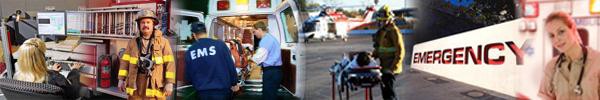 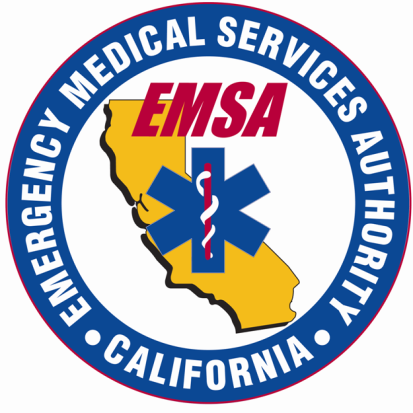 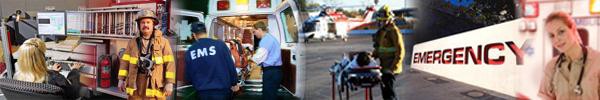 California’sEmergency Medical Services Personnel ProgramsEmergency Medical Services AuthorityCalifornia Health and Human Services AgencyEMSA #131 5th Revision - December 2013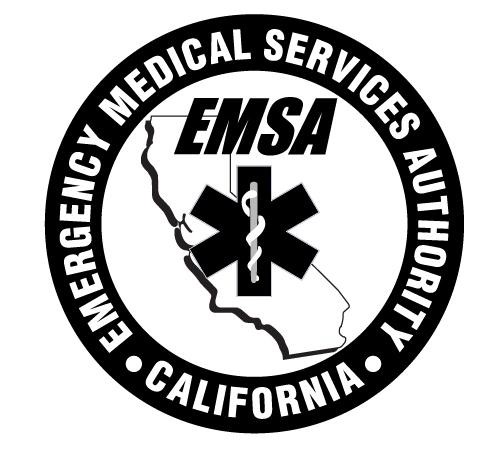 HOWARD BACKER, MD, MPH, FACEPDIRECTORDANIEL R. SMILEYCHIEF DEPUTY DIRECTORSEAN TRASKDIVISION CHIEFEMSA #1315th Revision – December 20134th Revision – November 20113rd Revision – September 20072nd Revision – December 2005Released – December 1991INTRODUCTIONThis document is intended to provide an overview of California’s EMS Personnel, including eligibility, training requirements and scope of practice highlights for each personnel category. Information about local EMS agencies and certifying entities will assist individuals who are interested in becoming an EMS provider in California.The California Emergency Medical Services Authority (EMS Authority) is the department within California state government that is empowered to develop and implement regulations governing the medical training and scope of practice standards for the following emergency medical care personnel:1.  Emergency Medical Technician (EMT)2.  Advanced Emergency Medical Technician (AEMT)3.  Paramedic4.   Mobile Intensive Care Nurse (MICN)5.  Public Safety Personnel:a) Firefightersb) Peace Officersc) Lifeguards  Additionally, the EMS Authority operates California’s paramedic licensure program. This program coordinates with the National Registry of EMTs to administer written and skills exams to all initial applicants for paramedic licensure in California, and also issues licenses to all qualified initial and renewal paramedic applicants. LOCAL EMS AGENCIESActual day-to-day EMS system operations are the responsibility of the local EMS agencies. EMS systems are administered by either single county or multi-county EMS agencies, which follow regulations and standards established by the State EMS Authority. Local EMS agencies are responsible for certifying EMTs and AEMTs (however, EMTs employed by public safety agencies, such as fire departments and law enforcement agencies, may be certified by their own departments if those agencies maintain an approved EMT training program). Local EMS agencies’ certification and accreditation requirements are explained on the following pages.CALIFORNIA EMS PERSONNELIn California, public safety personnel (firefighters, peace officers, and lifeguards) often administer prehospital medical assistance. These professionals are required by law to be trained, at a minimum, in first aid and cardiopulmonary resuscitation (CPR). An emergency medical technician, or EMT, as part of an EMS system, is a specially trained and certified professional who renders immediate medical care in the prehospital setting to seriously ill or injured individuals.  The Authority develops and implements regulations governing the medical training and scope of practice standards for the following emergency medical care personnel:An Emergency Medical Technician (EMT) is trained and certified in basic life support practices. California law requires all ambulance attendants to be trained and certified to the EMT level and many fire agencies require firefighters to be EMT certified. EMTs are often used as the first dispatched medical responder in an emergency medical system. There are more than 60,000 EMTs certified in California.An Advanced EMT (AEMT) is trained and certified in limited advanced life support (LALS) practices. AEMT is used primarily in rural areas, where they may be the only EMS responders. California currently has fewer than 100 AEMTs.Paramedics are trained in advanced life support and licensed by the State.  A paramedic also must be locally accredited in order to practice in any California county. Accreditation includes orientation to local protocols.  There are approximately 20,000 licensed paramedics in California. Public Safety Personnel (Firefighters, Peace Officers, and Lifeguards) have minimum training standards that include first aid and CPR (and automated external defibrillation when approved by the local EMS medical director). The following chart provides further information regarding the substantive differences between each of the three EMT categories. However, keep in mind the chart only summarizes the qualifications and requirements for each category.TABLE 1.  Eligibility, Training, and Skill Requirements for Emergency Medical Technicians and Paramedics EMERGENCY MEDICAL TECHNICIAN (EMT)California law requires all ambulance attendants to be trained and certified to the EMT level. Many fire agencies also require firefighters to be EMT certified. EMTs are often used as the first dispatched medical responder in a tiered emergency medical system.TrainingTraining for EMTs is offered at the local level by approved training programs. A list of approved training programs may be obtained through the EMS Authority via telephone, mail, or from our web page. Training hours consist of 160 hours, broken down into 136 classroom and laboratory hours and 24 hours of supervised clinical experience.  TestingIn order to practice as an EMT, an individual is eligible for certification after passing the National Registry of EMTs’ written and skills exams.CertificationAfter passing the written and skills certification exams and obtaining a criminal background check, an applicant may be certified through the local EMS agency or through a public safety agency that has been approved as a certifying entity, both of which issue an EMT certification card. Certification is valid for two years from the date of issue and is recognized statewide. Military personnel with a current NREMT-EMT card or with documentation of successful completion of an emergency medical service training program of the Armed Forces of the United States within the preceding two (2) years that meets the U.S. DOT National EMS Education Standards (DOT HS 811 077A, January 2009) may be eligible for certification as an EMT in California.  Interested military personnel are encouraged to contact the local EMS agency for information on taking the course completion challenge exam and exploring other pathways to certification. RecertificationEvery two years, an EMT must provide the certifying entity with proof of 24 hours of refresher course work or 24 hours of EMS approved continuing education units (CEUs), and have documented competency in 10 skills. Proof of completion of these requirements allows the certifying entity to recertify an EMT.ReciprocityIndividuals from out-of-state who meet one of the following criteria and complete the application requirements of a certifying entity are eligible for certification:Pass the NREMT written and skills examination and have either:Documentation of successful completion of an approved out-of-state initial EMT training course, within the last two (2) years that meets California’s EMT training requirements, orA current and valid out-of-state EMT certificate.Possess a current and valid National Registry EMT-Basic registration certificate.Possess a current and valid out-of-state or National Registry EMT-Intermediate or Paramedic certificate.Scope of PracticeAn EMT is trained and certified in basic life support practices. Basic life support (BLS) means emergency first aid and CPR procedures which, at a minimum, include recognizing respiratory and cardiac arrest and starting the proper application of CPR to maintain life without invasive techniques until the patient can be transported or until advanced life support (ALS) is available. Automated external defibrillator (AED) training is also part of the basic scope of practice.Optional SkillsEMTs may obtain additional training to supplement their standard scope of practice. EMTs may become locally-approved to use certain medications and skills. The local EMS medical director for each county determines the use of these optional scope items. ADVANCED EMERGENCY MEDICAL TECHNICIAN (AEMT)      An AEMT is trained and certified in limited advanced life support (LALS) practices. In rural or sparsely populated areas of California, AEMTs may be the only responders who provide immediate medical intervention.  California has fewer than 100 AEMTs; contact the county you are interested in working to determine if they use AEMTs, or refer to the attached list on pages 8-11.TrainingTraining programs for AEMTs are limited, because AEMTs are not utilized throughout California. To learn which counties use AEMTs refer to pages 11-12. The minimum training hours for AEMTs is 160. The minimum number of hours for each portion of the training program is listed below, although most programs exceed this amount:Didactic and skills	80 hoursClinical Training	40 hoursField Internship	40 hoursTOTAL	160 hoursTestingIn order to practice as an AEMT, an individual is eligible for certification after passing the National Registry of EMTs’ written and skills exams.CertificationAfter passing both the written and skills exams, an applicant must obtain a criminal background check and may be certified through the local EMS agency. Certification is valid for two years from the date of issue. A small number of EMS agencies recognize AEMTs in their jurisdiction. Certification of AEMTs is recognized only by the local EMS agency that has policies, procedures & protocols for AEMTs. Therefore, AEMT certification is not valid statewide. In order to be certified in a different area by a different EMS agency, an applicant must provide proof of current AEMT certification and employment with a provider in the new area. Be sure to contact the local EMS agency to confirm the availibility of practicing as an AEMT in that agency’s area of jurisdiction.Military personnel with a current NREMT- AEMT card, or who are in possession of a course completion record or other documentation of training equivalent to an approved AEMT training program, may be eligible for certification as an AEMT in California.  Interested military personnel are encouraged to contact the local EMS agency for information on taking the course completion challenge exam and exploring other pathways to certification.RecertificationEvery 2 years, an AEMT must provide the local EMS agency with proof of completion of36 hours of EMS approved continuing education units (CEUs), and provide documented competency in 6 skills.ReciprocityAn individual who possesses or has possessed a valid EMT-Intermediate or Paramedic license from another state or the National Registry of EMTs may be eligible for certification. Again, please contact the local EMS agency in the area you are interested in working, because AEMT certification is not accepted in all jurisdictions.Scope of PracticeAEMTs are certified in the use of limited advanced life support (LALS) skills. LALS includes all EMT skills, perilaryngeal airways, tracheo-bronchial suctioning, institute intravenous (IV) catheters, saline locks, needles or other cannulae (IV lines), administer the 4 drugs/solutions intravenously, establish and maintain pediatric intraosseous access, obtain venous and/or capillary blood samples, measure blood glucose, administer 7 drugs in a route other than intravenous (jurisdictional scope of practice may vary).Optional SkillsIn addition to the LALS scope of practice, AEMTs who were previously certified as EMT-IIs may practice additional skills and administer certain medications. These additional optional skills and medications may be utilized in limited jurisdictions and are approved by the local EMS agency. PARAMEDICA paramedic is trained and licensed in advanced life support (ALS) practices, which include the use of expanded skills and medications. The paramedic is typically employed by public safety agencies, such as fire departments, and by private ambulance companies. Paramedics are employed throughout the state’s EMS system to provide ALS prehospital care.TrainingThe minimum number of hours for each portion of the training program is listed below, although most programs exceed these amounts:Didactic and skills		          450 hoursHospital and clinical training	     160  hoursField internship			          480 hoursTOTAL		       1,090 hoursTestingIn order to become licensed as a paramedic, an individual must pass the National Registry of EMTs’ written and skills exams. Tests are given on a regular basis throughout California; contact the EMS Authority or look on our web site to obtain a California test schedule.LicensureCalifornia law requires an individual to be licensed by the EMS Authority in order to practice as a paramedic. Licensure is valid statewide. Individuals seeking licensure should apply directly to the EMS Authority. All licensees must undergo a California background check and submit proof of U.S. citizenship or legal residency.Military personnel with a current NREMT-P card, who can provide a paramedic course completion record, or other documented proof of successful completion of an approved paramedic training program within the last 2 years, including approved military paramedic training programs, may be eligible for licensure as a Paramedic in California.  Interested military personnel are encouraged to contact the EMS Authority for more information on the steps required for licensure.AccreditationIn addition to State licensure, a paramedic must be locally accredited in order to practice in any California county. Accreditation is orientation to local protocols and training in any local optional scope of practice for the particular local EMS agency jurisdiction. Paramedics must apply for accreditation directly to the local EMS agency.License RenewalParamedics must complete a minimum of 48 hours of approved continuing education units (CEUs) every two years to maintain licensure.ReciprocityIndividuals, who possess a current paramedic certificate/license from the National Registry of EMTs, are eligible for paramedic licensure in California when they submit proof of successful completion of a field internship and complete all license requirements.Scope of PracticeParamedics are trained and licensed in the use of advanced life support (ALS) skills. ALS includes all EMT and AEMT skills; use of laryngoscope; endotracheal and nasogastric intubation; utilization and monitoring of electrocardiographic devices; external cardiac pacing; use of perilaryngeal airways; CPAP (continuous positive airway pressure); BPAP (Bi-level positive airway pressure); PEEP (positive end-expiratory pressure); use of intraosseous (IO) needles and catheters; use of laboratory devices, including prehospital point of care testing such as glucose, capnometry, capnography, and carbon monoxide when appropriate authorization is received from State and Federal agencies; performance of nasogastric and orogastric tube insertion and suction; Valsalva’s maneuver; needle thoracostomy; administration of 25 drugs, and other skills listed in Table 1.Optional SkillsThe EMS Authority can approve the use of additional skills and administration of additional medications by paramedics upon the request of a local EMS medical director. MOBILE INTENSIVE CARE NURSE (MICN)Some local EMS agencies also certify Mobile Intensive Care Nurses. Since a State standard for training and scope of practice for this classification has not been established, information concerning this category of prehospital care personnel should be directed to the respective local EMS agency. PUBLIC SAFETY PERSONNEL(This includes firefighters, peace officers, and lifeguards.) Minimum training standards are 15 hours of first aid and 6 hours of cardiopulmonary resuscitation (CPR). Training and certification questions should be addressed to the employing state public safety agency. In addition to first aid and CPR, public safety personnel may also perform the optional skill of defibrillation when approved by the local EMS medical director for the jurisdiction in which the public safety personnel practice. ADDITIONAL INFORMATIONIt is recommended that once an individual has decided where in California he/she wants to work, the individual should contact the local EMS agency in that area to request further information regarding any additional requirements for training, exams, certification, licensing, and accreditation, as well as to obtain information on employment opportunities. LOCAL EMS AGENCY REGIONAL MAP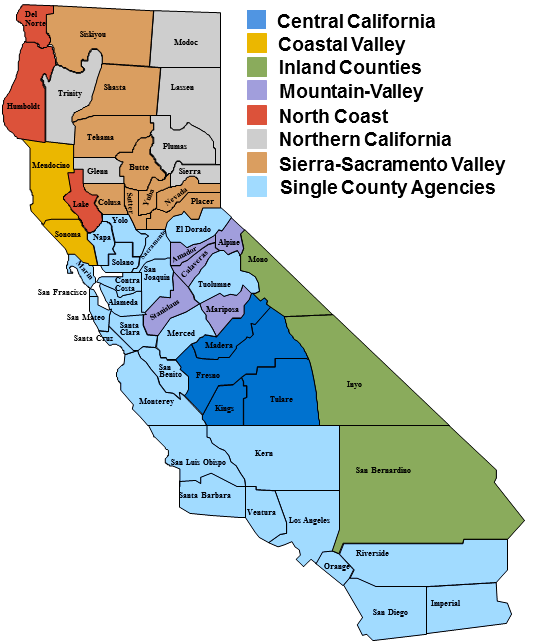 LOCAL EMS AGENCY LISTINGMULTI-COUNTY EMS SYSTEMSCentral California (Fresno, Kings, Madera, Tulare)(EMT, AEMT, Paramedic)P.O. Box 118671221 Fulton Mall, 5th floorFresno, CA 93775-1867 (559) 600-3387 www.ccemsa.orgInland Counties (San Bernardino, Inyo, Mono)(EMT, Paramedic) 515 N. Arrowhead Ave.San Bernardino, CA 92415-0060 (909) 388-5823www.sbcounty.gov/icema/Mountain-Valley (Alpine, Amador, Calaveras, Mariposa, and Stanislaus)(EMT, Paramedic) 1101 Standiford Avenue, #D1Modesto, CA 95350 (209) 529-5085www.mvemsa.com/North Coast (Del Norte, Humboldt, and Lake)(EMT, AEMT, Paramedic) 3340 Glenwood Ave.Eureka, CA 95501 (707) 445-2081 www.northcoastems.comNorthern California (Glenn, Lassen, Modoc, Plumas,Sierra, and Trinity)(EMT, AEMT, Paramedic)457 Knollcrest Drive, Suite 120Redding, CA 96002 - 0121 (530) 229-3979 www.norcalems.org/Sierra-Sacramento Valley (Butte, Colusa, Nevada, Placer, Shasta, Siskiyou, Sutter, and Yuba)(EMR, EMT, AEMT, Paramedic)5995 Pacific StreetRocklin, CA 95677 (916) 625-1701 www.ssvems.com/Coastal Valleys EMS (Sonoma, Mendocino) (EMT, AEMT, Paramedic)625 5th StreetSanta Rosa, CA 95404 (707) 565-6501www.coastalvalleysems.orgSINGLE COUNTY EMS SYSTEMSAlameda County(EMT, Paramedic)1000 San Leandro Blvd. San Leandro, CA 94577(510) 618-2050www.acphd.org/emsContra Costa County(EMT, Paramedic)1340 Arnold Drive, Suite 126Martinez, CA 94553 (925) 646-4690www.cchealth.org/groups/ems/El Dorado County(EMT, Paramedic)415 Placerville Drive, Suite J Placerville, CA 95667(530) 621-6500www.co.el-dorado.ca.us/ems/Imperial County(EMT, AEMT, Paramedic)935 BroadwayEl Centro, CA 92243 (760) 482-4768www.icphd.org/sub.php?idm=103Orange County(EMT, Paramedic)405 West Fifth Street, Suite 301A Santa Ana, CA 92701(714) 834-3500 www.ochealthinfo.com/medical/ems/Kern County(EMT, Paramedics)1800 Mt. Vernon Ave. 2nd FloorBakersfield, CA 93306 (661) 321-3000 www.co.kern.ca.us/ems/Riverside County(EMT, Paramedic)4065 County Circle Drive, Suite 102Riverside, CA 92503 (951) 358-5029 www.rivcoems.org/home/Los Angeles County(EMT, Paramedic)10100 Pioneer Blvd., Suite 200Santa Fe Springs, CA 90670 (562) 347-1500www.ems.dhs.lacounty.gov/Marin County(EMT, Paramedic)899 Northgate Dr., Suite 104San Rafael, CA 94903 (415) 473-6871 www.co.marin.ca.us/depts/HH/main/emsMerced County(EMT, Paramedic)260 East 15th Street Merced, CA 95341 (209) 381-1250www.co.merced.ca.us/index.aspx?NID=581Monterey County(EMT, Paramedic)1270 Natividad Road Salinas, CA 93906 (831) 755-5013www.mtyhd.org Click ‘Emergency Medical Services’Sacramento County(EMT, Paramedic)9616 Micron Avenue, Suite 960Sacramento, CA 95827 (916)875-9753www.sacdhhs.com/default.asp?WOID=EMSSan Benito County(EMT, Paramedic)1111 San Felipe Road, Suite 102Hollister, CA 95023 (831) 636-4066www.sanbenitocounty.org/ems/San Diego County(EMT, AEMT, Paramedic)6255 Mission Gorge RoadSan Diego, CA 92120 (619) 285-6429 www.sdcounty.ca.gov/hhsa/p rogra ms/phs/emergency_medical_services/ind ex.htmlCity and County of San Francisco(EMT, Paramedic)30 Van Ness Avenue, Suite 3300San Francisco, CA 94102 (415) 487-5000http://www.sfdem.org/index.aspx?page=58San Joaquin County(EMT, Paramedic)500 West Hospital RoadBenton Hall, Room 47French Camp, CA 95231 (209) 468-6818 www.sjgov.org/ems/default.aspxSanta Cruz County(EMT, Paramedic)1080 Emeline Avenue Santa Cruz, CA 95060 (831) 454-4000www.santacruzhealth.org/phealth/e ms/3ems.htmSan Luis Obispo County(EMT, Paramedic)2156 Sierra WaySan Luis Obispo, CA 93401 (805) 788-2517www.sloemsa.org/index.htmlSolano County(EMT, Paramedic)275 Beck Avenue, MS5-240Fairfield, CA 94533 (707) 784-8155www.co.solano.ca.us/depts/ems/San Mateo County(EMT, Paramedic)225 37TH AvenueSan Mateo, CA 94403 (650) 573-2564 www.co.sanmateo.ca.usClick on A-Z services, then “Health”, then follow links to EMS.Santa Barbara County(EMT, Paramedic)300 North San Antonio Road Santa Barbara, CA 93110-1316 (805) 681-5274www.countyofsb.org/phd/ems.aspx?id=20620Santa Clara County(EMT, Paramedic)976 Lenzen Avenue, Suite 1217San Jose, CA 95126 (408) 885-4250www.sccemsagency.org/portal/site/ems/Tuolumne County(EMT, Paramedic)20111 Cedar Road NorthSonora, CA 95370 (209) 533-7460 www.portal.co.tuolumne.ca.us/psp/ps/TU P_HEALTH_EMS/ENTP/h/?tab=DEFAUL TVentura County(EMT, Paramedic)2220 E. Gonzalez Road, Suite 130Oxnard, CA 93036-0619 (805) 981-5301www.vchca.org/emergency-medical-services/emergency- medical.aspxYolo County(EMT, Paramedic)137 N Cottonwood Street, Suite 2601Woodland, CA 95695(530) 666-8645www.yolocounty.org/Index.aspx?page=2411California’s Emergency Medical Services Personnel ProgramsEdmund G. Brown, Jr.GovernorState of Diana S. DooleySecretaryHealth and Human Services Agency Howard Backer, MD, MPH, FACEPDirectorEmergency Medical Services Authority EMSA Publication #131Updated December 2013www.emsa.ca.govEMTAEMTPARAMEDICStudent Eligibility18 years of age18 years of ageHigh School diploma or equivalentEMT certificateCPR Card18 years of ageHigh School diploma or equivalentEMT certificateCPR CardMinimum TrainingRequirements160 hours total136 hours didactic24 hours clinical10 patient contacts160 hours total80 hours didactic & skills lab40 hours hospital clinical training40 hours field internship15 ALS patient contacts1090 hours total450 hours didactic & skills lab160 hours hospital clinical training480 hours field internship40 ALS patient contactsEMTAEMTParamedicMinimum Scope ofPracticePatient AssessmentAdvanced first aid and OTC Medications with LEMSA approvalTransportation of ill & injured personsUse of adjunctive breathing aids, administration of oxygenAutomated external defibrillatorCardiopulmonary resuscitationUse of tourniquets and hemostatic dressings for bleeding controlPulse oximetryHumidifiersContinuous positive airway pressureAll EMT skillsPerilaryngeal airwaysTracheo-bronchial suctioningInstitute intravenous (IV)catheters, saline locks, needles or other cannulae (IV lines)Administer 4 drugs/solutions intravenouslyGlucose measuringEstablish and maintain pediatric intraosseous accessObtain venous and/or capillary blood samplesMeasure blood glucoseAdminister 7 drugs in a route other than intravenousAll EMT & AEMT skills and medicationsLaryngoscopeEndotracheal (ET) intubation (adults, oral)Valsalva’s ManeuverNeedle thoracostomy & cricothyroidotomyNaso/orogastric tube insertion/suctionMonitor thoracostomy tubesMonitor/adjust potassium (< 40 mEq/L) IV linesUtilization & monitoring of electrocardiographic devicesAdminister 25 medicationsBPAP (Bi-level positive airway pressure)/PEEP (Positive end-expiratory pressure)Notable Optional Skills (added at the local level)Perilaryngeal airwaysEpi pensDuodote kitsNaloxonePreviously certified EMT-IIs have additional medications approved by the local EMS agency.Local EMS Agencies may add additional skills and medications if approved by the EMS Authority.Written and Skills ExamsAdministered by the National Registry of EMTsAdministered by the National Registry of EMTsAdministered by the National Registry of EMTsLength of Certification or Licensure2 year certification with verification of skills competency every 2 years2 year certification with verification of skills competency every 2 years2 year licensure without retestingRefresher Course/ Continuing Education24 hour refresher course or 24 hours of CE every two years36 hours of CE every 2 years48 hours of CE every 2 yearsCertification & License ProvisionsCertified locallyvalid statewideCertified locallyvalid statewideLicensed by Statevalid statewide local accreditation